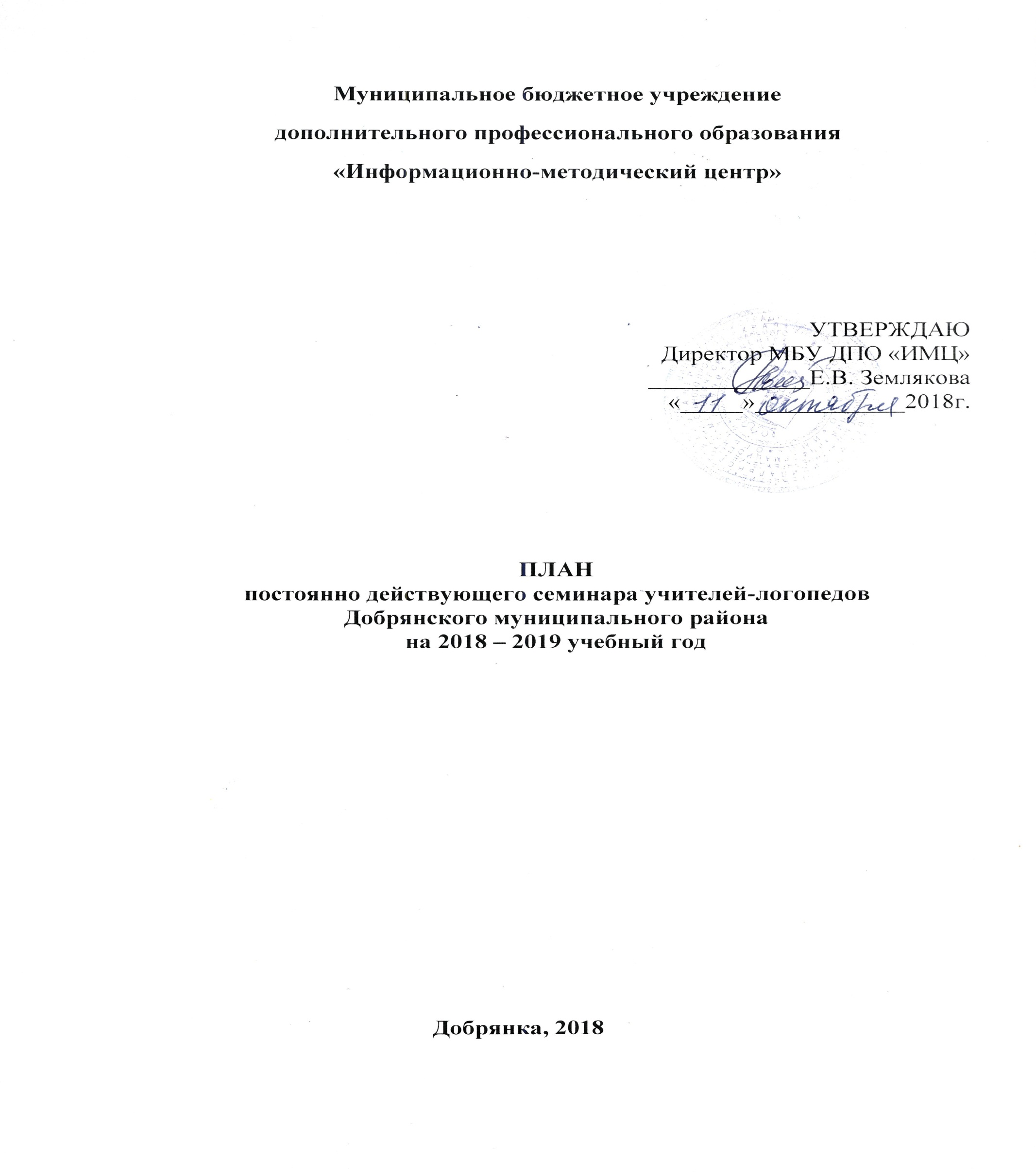 ПЛАНПостоянно действующего семинара учителей – логопедов Добрянского муниципального районана 2018 – 2019 учебный годРуководитель ПДС               И. С. Абрамова, учитель – логопед МБДОУ «ДДС № 8»№ Мероприятие 	ТемаДата Место проведения1Установочный семинарМетодические и технологические аспекты организации логопедической работы в ОУ: презентация опыта педагогов. 16.11.2018 г.МБДОУ «Добрянский детский сад № 8»2Семинар - практикумЛогопедическое сопровождение детей с ОВЗ.08.02.2019 г.МАДОУ «Добрянский детский сад № 13»3Конкурс  Конкурс чтецов «Территория детства» (старший дошкольный и младший школьный возраст)28.02.2019 г.МБОУ «Добрянская СОШ №2»4Круглый столСовременные подходы к пониманию причин задержки речевого развития: теория и практика логопедии раннего возраста05.04.2019 г.По согласованию5 Обобщение материалов ПДСПодготовка электронного сборника материалов ПДС Апрель-май 2019 г.	МБДОУ «ДДС № 8», «ДДС № 21»